МОЛНИЯ4 октября 2017 г. в Глинской школе состоялся Единый урок безопасности, посвящённый истории создания Гражданской обороны, в котором приняли участие учащиеся, с 1 по 11 класс, а так же все сотрудники школы. В программе урока значились: эвакуация, общее построение, встреча с работниками пожарной части села Клевакино. 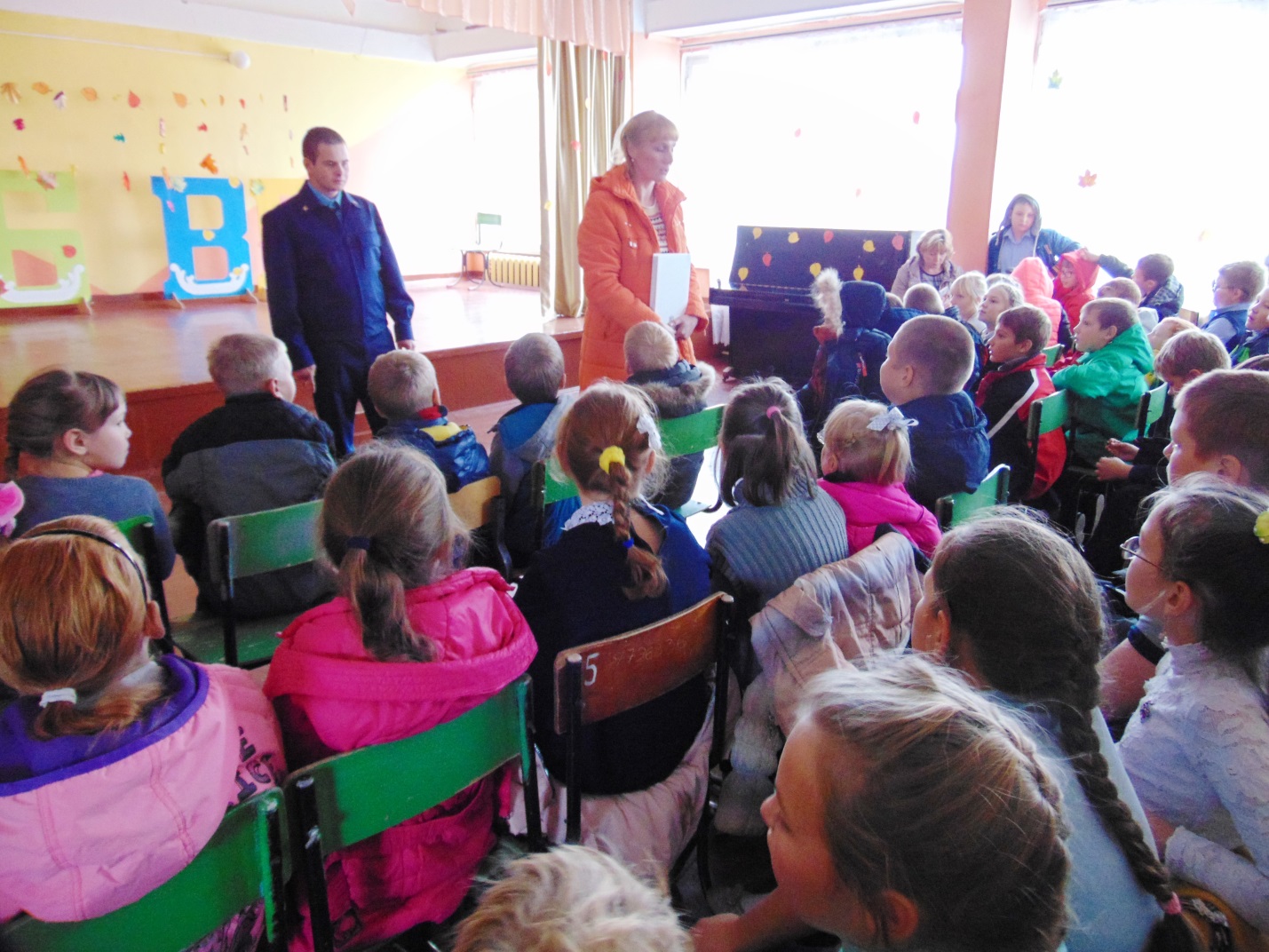 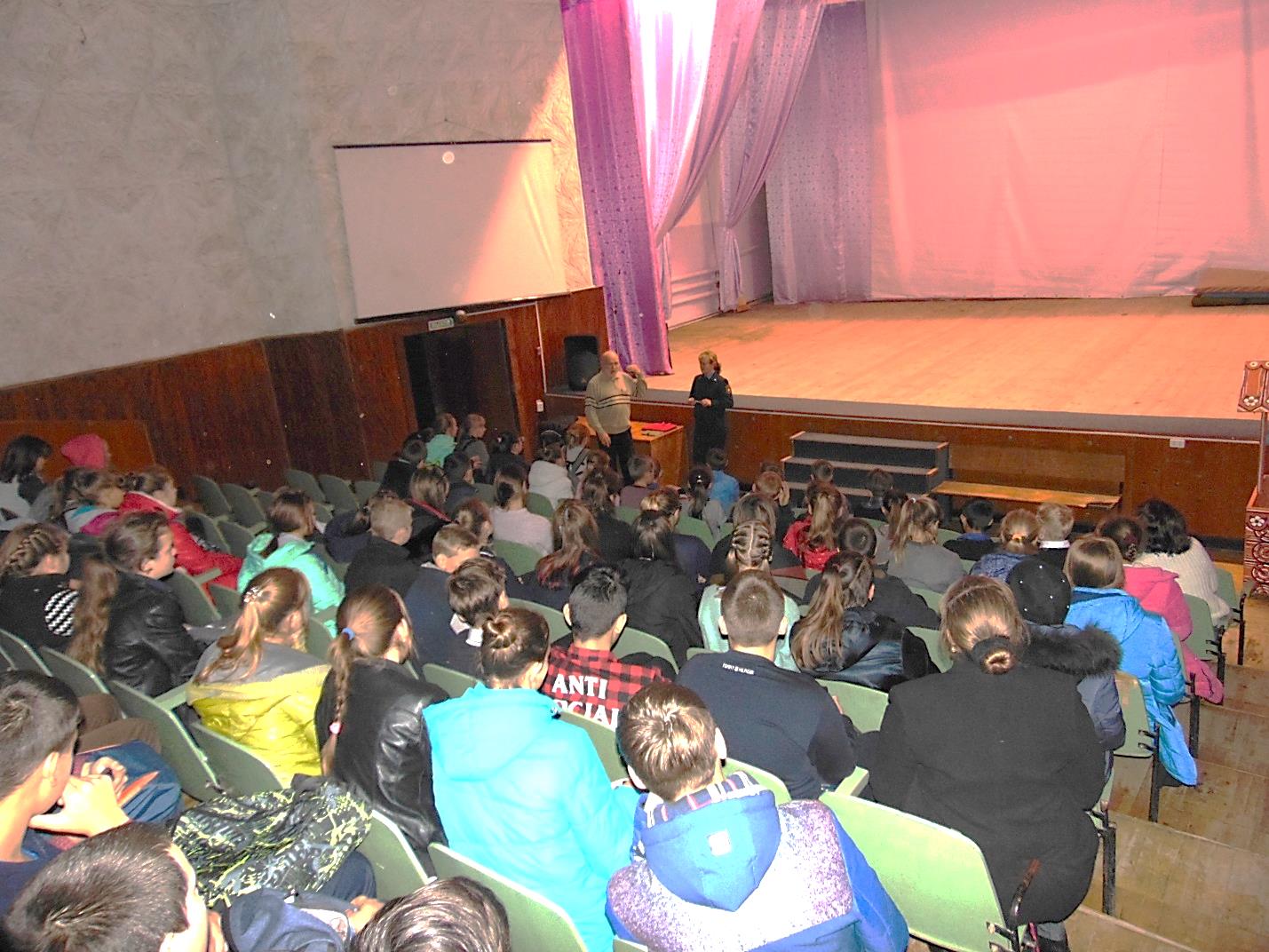 